‘If any of you lacks wisdom, let him ask God, who gives generously to all without reproach, and it will be given him.’ James 1:5.Thanks to God’s wisdom, Man has used this to create a technological age, through which we can communicate, learn and problem solve. Computers have over the past twenty years, revolutionised the world. With this comes an abundance of advantages, however also disadvantages. We ensure our computing curriculum teaches children: how to be safe online; moderate their time on computers to ensure physical activity and handwriting skills are not impeded and to be aware of some of the effects social media can have on our well-being when not used appropriately. We take the safeguarding of our pupils and families extremely seriously. We provide parents with e-safety ideas and reflections through the school newsletters. Curriculum workshops all include an aspect of e-safety to support parents’ awareness and support them in ensuring pups are safe at home when online. 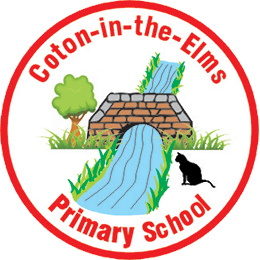 AutumnSpringSummerWhole SchoolYears 1-6 follow the NCCE IT scheme, that links to the 2014 Computing NC,  alongside this planUnderstand and sign Acceptable Use Policy(safe use of ICT in school and at home)Examples can be found in e-Safety policyThese will be sent home EVERY September (in planners)Click STOP –children reminded at the start of the year where the STOP button is and how to use when seeing inappropriate images on screen.Online safety training for parents at the start of ‘Welcome to…’ meetingsSafer Internet Day – Computing leader will provideALL year groups with plans, activities for this day. Focus on Digital Citizenship.We the Digital Citizens - Bing videoSelf image and identity  -  Education for a Connected World - GOV.UK (www.gov.uk)Online bullying – collective worship focus  Education for a Connected World (publishing.service.gov.uk)ReceptionClass rulesDiscuss types of technology. E. cameras, TVs, iPads, computers, BeeBotsEstablish class rules for computers and electronic equipment. Talking to an adult if they are unsure of things.What is a computer? What is digital technology? - BBC BitesizeIntroduction to online safety Smartie the Penguin http://www.childnet.com/resources/smartie- the-penguinEYFS –Staying safe on the internet Computing circle time sessions (simple discussion about the benefits and risks of using the internet)Keeping safe online - BBC BitesizeYear 1Introduction to password safety through the use of logging on to Numbots. Discuss how to keep passwords safe and privateUnit 1.1 Technology Around Us lesson 6 children in Year 1, not Reception). What is personal information? Devices that can go on the internetUnit 1.4. Grouping dataKeeping Safe (Personal Information) Lee and Kim http://www.youtube.com/watch?v=- nMUbHuffO8How to keep our personal information private - BBC BitesizeUnit 1.5. Digital WritingYear 2Keeping Safe STOP button on the school websiteUnit 2.1 Information Technology Around UsUnit 2.2 Digital PhotographyUnit 2.3 Digital AlgorithmsUnit 2.4 PictogramsResponsible internet use – How can you be safe online? - BBC BitesizeTo be able to explain why not to share passwords, personal information. Identify obviously false information in a variety of contexts. Recognise that a variety of devices (Xbox, PSP etc. as well as computer and mobile ‘phones) connect users with other people.Year 3Keeping Safe STOP button on the school websiteThe SMART CrewUnderstand the SMART rules      What should you accept?      What is reliable?      What should keep you safe?      Who should you tell?      Be careful when meeting up!http://www.childnet.com/resources/the-adventures-Unit 3.2 Stop-frame animationKeeping information private: Play Interland - Be Internet LegendsUnit 3.4 Branching DatabasesOnline security -  10 Questions to test how safe your teen is online - Panda SecurityYear 4Keeping Safe STOP button on the school websiteUnit 4.1 The InternetUnit 4.2 Audio ProductionFake news: Primary School Resources on Online Safety | Internet MattersCyber Café Chatting online, Email, Instant Messaging, Online Forumshttps://www.thinkuknow.co.uk/8_10/cybercafe/Cyber-Cafe-Base/Unit 4.5. Photo EditingYear 5Keeping Safe STOP button on the school websiteStaying safe online: Band Runner:  8-10s | CEOP Education (thinkuknow.co.uk)Unit 5.1 Systems and SearchingUnit 5.2 Video ProductionBe Cyberwise Workshops regarding online safetyMobile Phones Discuss mobile phone ownership and etiquette. Discuss bullying via mobile phones. http://www.kidsmart.org.uk/Chat Danger Recognise how to keep yourself safe when using online chat tools.http://www.kidsmart.org.uk/Year 6Keeping Safe STOP button on the school websiteBehaving responsibly with technology Social Networking –  Safe profiling. Keeping personal information, personal. Identify and understand why some personal information should be kept personal. http://www.youtube.com/watch?v=_o8auwnJtqEUnit 6.2 Webpage CreationDiscuss scenarios involving online risk. State the source of information found on the internet. Act as a role model for younger pupils, including promoting SID’s Top Tips.SRE Transition –being safe online. What to do to have positive relationships both online and in real life.Digital Footprints Recognise the potential impacts of uploading photos, videos and text to the internet.Understand the concept of a digital footprint.http://www.youtube.com/watch?v=ZTYZMdbq8PEUnit 6.3 Variables in GamesDigital etiquetteHow old do you need to be…?Copyright and ownership Education for a Connected World (publishing.service.gov.uk)Unit 6.5 3D ModellingWebsites to support e safety delivery:https://www.thinkuknow.co.uk/teachers/ CEOP website with resources to download suitable for different age groupshttps://www.internetmatters.org/schools/primary/#tab-1431596075-1-91 links to lesson plans and resources suitable for the primary classroomhttps://www.nspcc.org.uk/preventing-abuse/keeping-children-safe/share-aware/teaching-resources/ NSPCC Share Aware, lesson plans, videos and resources about online safety for KS2http://www.childinternetsafety.co.uk/hub Information on safety onlinehttp://www.kidsmart.org.uk/ SMART rules of being safe onlineLinks with outside agencies (NSPCC, CAT, Local PCSOs etc.) have been developed and we welcome support from colleagues to support us in delivering the E Safety message to our children. If any online safety matters arise they are dealt with appropriately by staff.E Safety tips are placed on EVERY school newsletterOnline safety discussions take place whenever children are using devices that connect to the internet in school.https://www.thinkuknow.co.uk/teachers/ CEOP website with resources to download suitable for different age groupshttps://www.internetmatters.org/schools/primary/#tab-1431596075-1-91 links to lesson plans and resources suitable for the primary classroomhttps://www.nspcc.org.uk/preventing-abuse/keeping-children-safe/share-aware/teaching-resources/ NSPCC Share Aware, lesson plans, videos and resources about online safety for KS2http://www.childinternetsafety.co.uk/hub Information on safety onlinehttp://www.kidsmart.org.uk/ SMART rules of being safe onlineLinks with outside agencies (NSPCC, CAT, Local PCSOs etc.) have been developed and we welcome support from colleagues to support us in delivering the E Safety message to our children. If any online safety matters arise they are dealt with appropriately by staff.E Safety tips are placed on EVERY school newsletterOnline safety discussions take place whenever children are using devices that connect to the internet in school.https://www.thinkuknow.co.uk/teachers/ CEOP website with resources to download suitable for different age groupshttps://www.internetmatters.org/schools/primary/#tab-1431596075-1-91 links to lesson plans and resources suitable for the primary classroomhttps://www.nspcc.org.uk/preventing-abuse/keeping-children-safe/share-aware/teaching-resources/ NSPCC Share Aware, lesson plans, videos and resources about online safety for KS2http://www.childinternetsafety.co.uk/hub Information on safety onlinehttp://www.kidsmart.org.uk/ SMART rules of being safe onlineLinks with outside agencies (NSPCC, CAT, Local PCSOs etc.) have been developed and we welcome support from colleagues to support us in delivering the E Safety message to our children. If any online safety matters arise they are dealt with appropriately by staff.E Safety tips are placed on EVERY school newsletterOnline safety discussions take place whenever children are using devices that connect to the internet in school.